Unit 6 Notes: Bank Account ReconciliationUse Allison Shannon’s bank statement and check register to reconcile her account.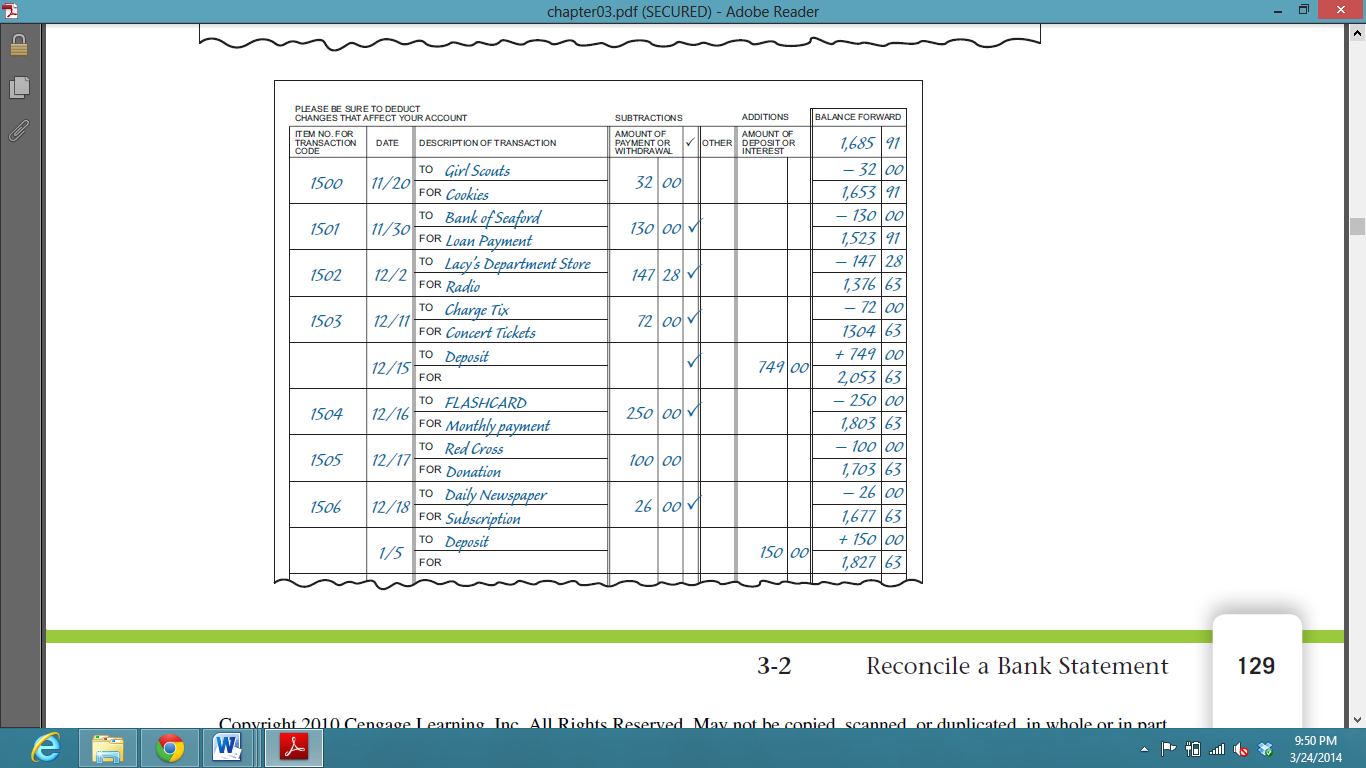 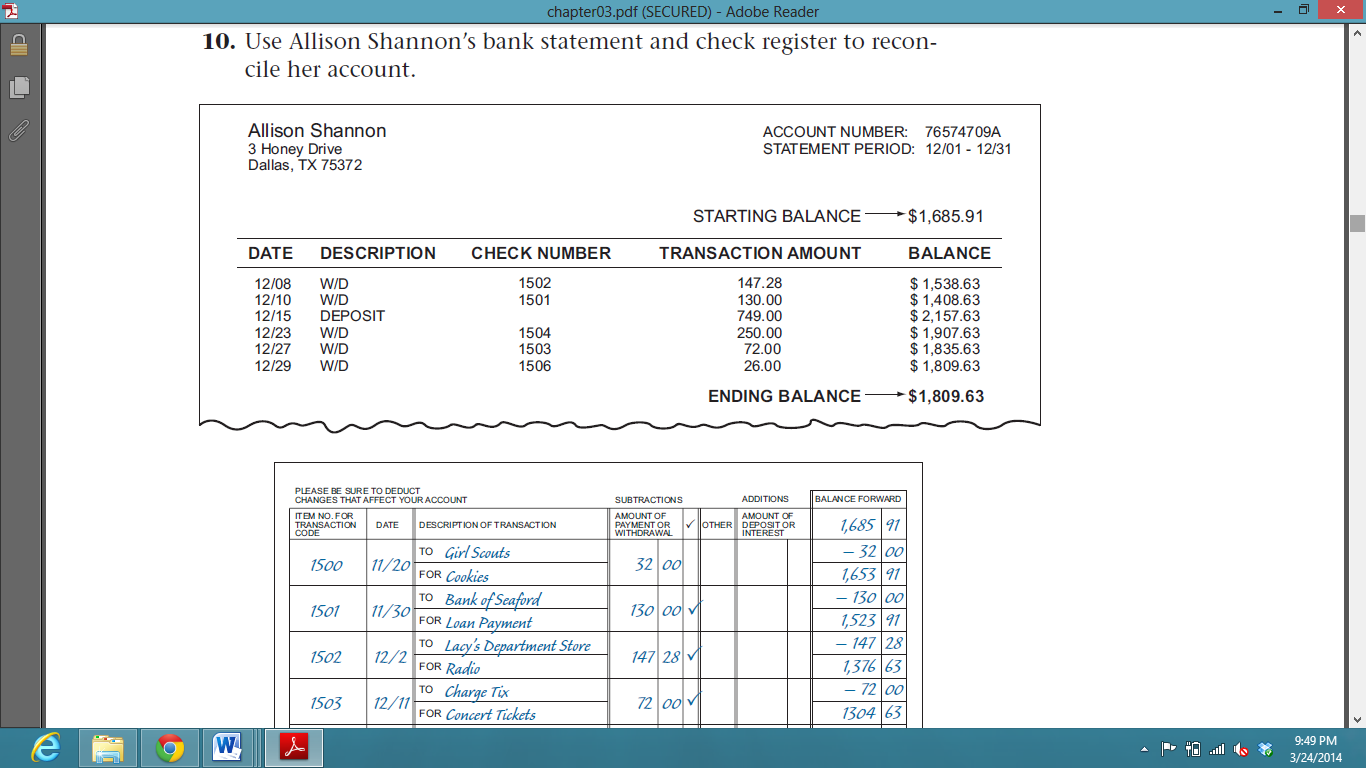 Ending balance from statement: ______________+ Deposits outstanding: __________________– Checks outstanding: ___________________= Revised statement balance: ________________ Balance from checkbook: ___________________Does the account balance? 	Yes	/ 	NoUnit 6 Notes: Bank Account Reconciliation - KEYUse Allison Shannon’s bank statement and check register to reconcile her account.a. Ending balance from statement: $1,809.63b. Deposits outstanding: $150c. Checks outstanding: $32.00 + $100 = $132.00d. Revised statement balance: $1,809 + 150 – 132 = $1,827.63e. Balance from checkbook: $1,827.63f. Does the account balance? yes